П О С Т А Н О В Л Е Н И Еот «01» 11  2018  г. № 1558Об утверждении муниципальнойпрограммы МО «Мирнинский район»Республики Саха (Якутия)«Воспитание здорового поколения на   основе духовно-нравственных ценностей, гражданско-патриотических ориентиров на 2019-2023 годы»Во исполнение решения сессии Мирнинского районного Совета депутатов от 25.04.2018 г. III-№ 31-16 «Об утверждении Стратегии социально-экономического развития МО «Мирнинский район» Республики Саха (Якутия) на период до 2030 года», Порядка разработки, реализации и оценки эффективности муниципальных программ МО «Мирнинский район» Республики Саха (Якутия), утвержденного постановлением Администрации МО «Мирнинский район» Республики Саха (Якутия) от 21.05.2018 г. № 695.1. Утвердить муниципальную программу МО «Мирнинский район» Республики Саха (Якутия) «Воспитание здорового поколения на основе духовно-нравственных ценностей, гражданско-патриотических ориентиров на 2019-2023 годы» согласно приложению к настоящему постановлению.2. Назначить координатором муниципальной программы МО «Мирнинский район» Республики Саха (Якутия) «Воспитание здорового поколения на основе духовно-нравственных ценностей, гражданско-патриотических ориентиров на 2019-2023 годы» МКУ «Мирнинское районное управление образования».3.  Считать утратившем силу муниципальную программу постановление Главы района от 12.12.2014 г. № 2335 «Об утверждении ведомственной целевой программы «Военно-патриотическое воспитание и допризывная подготовка молодежи МО «Мирнинский район» на 2015-2018 годы» с 01.01.2019г.4. МКУ «Мирнинское районное управление образования», пресс-службе Администрации МО «Мирнинский район» (Анисимова Н.В.) разместить настоящее постановление с приложением на официальном сайте МО «Мирнинский район» (www.алмазный-край.рф).5. МКУ «Мирнинское районное управление образования» (Пирогова Т.А.) в установленном порядке обеспечить государственную регистрацию в ГАС «Управление» в соответствии с настоящим постановлением.6. Контроль исполнения настоящего постановления оставляю за собой.Глава района                                                                 Р.Н. ЮзмухаметовВизы:Первый заместитель Главы                                                             Д.А. Сетнянскийпо социальным вопросам                                                                 ________/_______      Заместитель Главы				      		          Г.К. Башарин        по экономике и финансам						_______/________Начальник финансового управления					Я.П. Чемчоева АМО «Мирнинский район»						_______/________Начальник УЭР			            				М.Е. Качина_______/________Начальник КПУ								В.Г. Коротких _______/________ОДиК							                                Л.А. Юрьева______/________Начальник МРУО				       	                                Т.А. Пирогова_______/________Рассылка: УЭР, ФУ, МРУО, ОО, пресс-служба.Исполнитель: МКУ «МРУО»Тел/факс: 4-51-61Российская ФедерацияРеспублика Саха (Якутия)АДМИНИСТРАЦИЯМУНИЦИПАЛЬНОГО ОБРАЗОВАНИЯ«Мирнинский район»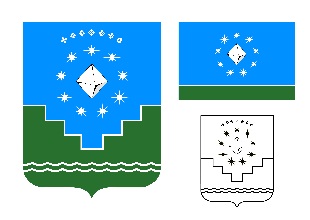            Россия Федерацията               Саха Республиката             «Мииринэй оройуона»   МУНИЦИПАЛЬНАЙ ТЭРИЛЛИИ                    ДЬАhАЛТАТА